Drodzy Rodzice W związku z zaistniałą sytuacją proszę Państwa o pomoc w realizacji Projektu Edukacyjnego 
pt. „Zawody”, który rozpocznie się 13.04.2020 i zakończy się 13.05.2020. Będzie on realizowany w formie pracy zdalnej. O szczegółach projektu poinformuje Państwa  dnia 10.04.2020.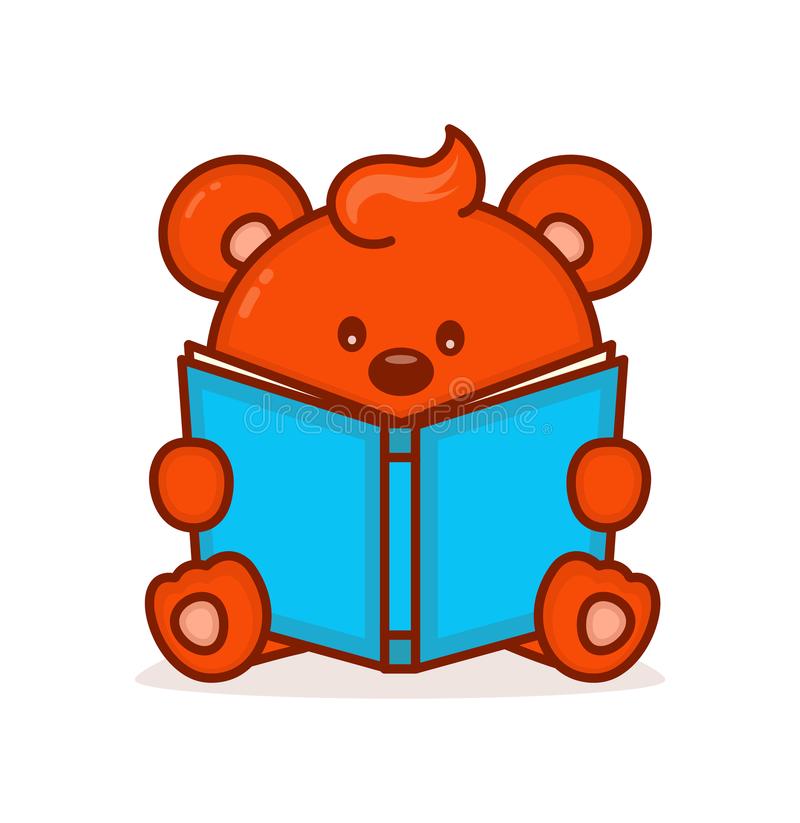 Pani Martyna 